ТОП-3 самых востребованных почтовых услуг у жителей Красноярского края Специалисты Почты России составили рейтинг услуг, за которыми жители Красноярского края чаще всего обращаются в почтовые отделения.На первом месте отправка и получение почтовых отправлений. С января по октябрь 2022 г. жители Красноярского края отправили и получили свыше 25 млн отправлений, это на 12% больше аналогичного периода прошлого года. «С помощью простой электронной подписи (ПЭП) можно получать посылки и письма без паспорта и заполнения бумажного извещения. Сегодня уже более 1,4 млн жителей края пользуются этим сервисом. Количество пользователей услугой по сравнению с аналогичным периодом прошлого года увеличилось в два раза. Главное его преимущество в том, что процесс выдачи отправления занимает не более одной минуты. Оформить простую электронную подпись можно на официальном сайте Почты России или в почтовом отделении», — отметила и.о. директора УФПС Красноярского края Елена Малышева.Платежи — вторая по популярности почтовая услуга. Чаще всего клиенты Почты в Красноярском крае оплачивают коммунальные услуги, сотовую связь, кредиты, налоги, госпошлины. Оплатой на почте в большинстве случаев пользуются жители районных центров края — в тех населённых пунктах, где нет других финансовых организаций. В 2022 г. в почтовых отделениях края таких платежей было около 5,5 млн.ТОП-3 замыкает получение пенсий, пособий и единовременных социальных выплат. За десять месяцев 2022 г. этой услугой клиенты Почты в регионе воспользовались почти 6,7 млн раз. Информационная справка:В УФПС Красноярского края десять почтамтов, автобаза, Красноярский магистральный сортировочный центр, 800 отделений (549 - в сельской местности), 12 пунктов почтовой связи, девять участков курьерской доставки. Красноярский край занимает второе место по площади территорий России, доставка почты осуществляется по 451 маршруту. Общая протяжённость почтового маршрута Красноярского края больше длины экватора Земного шара и составляет 55 185 км.Чтобы всегда быть в курсе наших новостей, подписывайтесь на телеграм-канал Почты t.me/napochteПРЕСС-РЕЛИЗ                                                                            10 ноября 2022  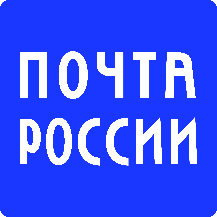 